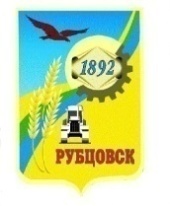 Администрация города Рубцовска Алтайского краяПОСТАНОВЛЕНИЕ20.12.2021 № 3499О внесении изменений в постановление Администрации города Рубцовска Алтайского края от 02.12.2019 № 3053 «Об утверждении муниципальнойпрограммы «Информатизация Администрации города Рубцовска» на 2020-2025 годы» (с изменениями)С целью актуализации муниципальной программы «Информатизация Администрации города Рубцовска» на 2020-2025 годы,  в соответствии с решением Рубцовского городского Совета депутатов Алтайского края от 17.12.2020 № 546 «О бюджете муниципального образования город Рубцовск Алтайского края на 2021 год», руководствуясь Порядком разработки, реализации и оценки эффективности муниципальных программ муниципального образования город Рубцовск Алтайского края, утвержденным постановлением Администрации города Рубцовска Алтайского края от 21.10.2020 № 2589, ПОСТАНОВЛЯЮ:1. Внести в муниципальную программу «Информатизация Администрации города Рубцовска» на 2020-2025 годы (далее – Программа), утвержденную постановлением Администрации города Рубцовска Алтайского края от 02.12.2019 № 3053 (с изменениями, внесенными постановлениями Администрации города Рубцовска Алтайского края от 05.02.2020 № 233, от 12.10.2020 № 2470, от 04.02.2021 № 246), следующие изменения:1.1. раздел Паспорта Программы «Объемы финансирования Программы» изложить в следующей редакции:«»;	1.2. таблицу 2 Программы изложить в новой редакции (приложение);	1.3. раздел 4 Программы «Общий объем финансовых ресурсов доля реализации Программы» изложить в следующей редакции:«4. Общий объем финансовых ресурсов, необходимых для реализации ПрограммыФинансирование Программы осуществляется из средств бюджета города. Общий объем финансового обеспечения Программы составляет всего 9240,9  тыс. руб., в том числе по годам:2020 год – 1833,3 тыс. руб.2021 год – 2107,6тыс. руб.2022 год – 2300,0 тыс. руб.2023 год – 1000,0 тыс. руб.2024 год – 1000,0 тыс. руб.2025 год – 1000,0 тыс. руб.Объемы финансирования мероприятий Программы могут корректироваться и уточняться ежегодно при формировании бюджета муниципального образования города Рубцовск Алтайского края на очередной финансовый год.Объемы и источники финансирования Программы указаны в таблице 3.Таблица 3Объем финансовых ресурсов, необходимых для реализации Программы».2. Опубликовать настоящее постановление в газете «Местное время» и разместить на официальном сайте Администрации города Рубцовска Алтайского края в информационно-телекоммуникационной сети «Интернет».3. Настоящее постановление вступает в силу после опубликования в газете «Местное время».4.  Контроль за исполнением настоящего постановления возложить на первого заместителя Главы Администрации города Рубцовска – председателя комитета по финансам, налоговой и кредитной политике Пьянкова В.И.Глава города Рубцовска					 Д.З. Фельдман         Приложение  к постановлению Администрации города Рубцовска Алтайского края  от  20.12.2021 № 3499 «Таблица  2Перечень мероприятий Программы      ». Начальник отдела  по организацииуправления и работе с обращениямиАдминистрации города Рубцовска  Алтайского краяА.В. ИнютинаОбъемы финансирования Программы Общий объем финансового обеспечения Программы осуществляется за счет средств бюджета города Рубцовска, всего в сумме      9240,9 тыс. руб., в том числе по годам:2020 год – 1833,3 тыс. руб.2021 год – 2107,6 тыс. руб.2022 год – 2300,0 тыс. руб.2023 год – 1000,0 тыс. руб.2024 год – 1000,0 тыс. руб.2025 год – 1000,0 тыс. руб.Объемы финансирования подлежат ежегодному уточнению исходя из возможностей бюджета муниципального образования город Рубцовск Алтайского края на соответствующий финансовый годИсточники и направления расходовСумма расходов, тыс. руб.Сумма расходов, тыс. руб.Сумма расходов, тыс. руб.Сумма расходов, тыс. руб.Сумма расходов, тыс. руб.Сумма расходов, тыс. руб.Сумма расходов, тыс. руб.Источники и направления расходовВсегов том числе по годам:в том числе по годам:в том числе по годам:в том числе по годам:в том числе по годам:в том числе по годам:Источники и направления расходовВсего......Всего финансовых затрат9240,91833,32107,62300,01000,01000,01000,0в том числе:из бюджета города9240,91833,32107,62300,01000,01000,01000,0из краевого бюджета (на условиях со финансирования)0000000из федерального бюджета (на условиях софинансирования)0000000из внебюджетных источников0000000Капитальные вложения1355,11005,0350,10000в том числе:из бюджета города1355,11005,0350,10000из краевого бюджета (на условиях софинансирования)0000000из федерального бюджета (на условиях софинансирования)0000000из внебюджетных источников0000000Прочие расходы7885,8828,31757,52300,01000,01000,01000,0в том числе:из бюджета города7885,8828,31757,52300,01000,01000,01000,0из краевого бюджета (на условиях софинансирования)0000000из федерального бюджета (на условиях софинансирования)0000000из внебюджетных источников0000000№ п/пЦель, задачи, мероприятияОжидаемый результатУчастник программыСумма расходов, тыс. рублейСумма расходов, тыс. рублейСумма расходов, тыс. рублейСумма расходов, тыс. рублейСумма расходов, тыс. рублейСумма расходов, тыс. рублейСумма расходов, тыс. рублейСумма расходов, тыс. рублейИсточники финансирования№ п/пЦель, задачи, мероприятияОжидаемый результатУчастник программы......всеговсего12345678910111112Муниципальная программа «Информатизация Администрации города Рубцовска»Муниципальная программа «Информатизация Администрации города Рубцовска»Муниципальная программа «Информатизация Администрации города Рубцовска»Муниципальная программа «Информатизация Администрации города Рубцовска»Муниципальная программа «Информатизация Администрации города Рубцовска»Муниципальная программа «Информатизация Администрации города Рубцовска»Муниципальная программа «Информатизация Администрации города Рубцовска»Муниципальная программа «Информатизация Администрации города Рубцовска»Муниципальная программа «Информатизация Администрации города Рубцовска»Муниципальная программа «Информатизация Администрации города Рубцовска»Муниципальная программа «Информатизация Администрации города Рубцовска»Муниципальная программа «Информатизация Администрации города Рубцовска»Муниципальная программа «Информатизация Администрации города Рубцовска»1.Цель. Формирование современной информационно-технологической инфраструктуры для повышения качества и эффективности информации о деятельности Администрации города за счет обеспечения бесперебойного функционирования используемых информационных систембесперебойное функционирование используемых информационных системАдминистрация города,  Отраслевые (функциональные) органы ( Комитет по финансам, налоговой и кредитной политике Администрации города Рубцовска Алтайского края)1833,32107,62300,01000,01000,01000,09240,99240,9Всего 1.Цель. Формирование современной информационно-технологической инфраструктуры для повышения качества и эффективности информации о деятельности Администрации города за счет обеспечения бесперебойного функционирования используемых информационных систембесперебойное функционирование используемых информационных системАдминистрация города,  Отраслевые (функциональные) органы ( Комитет по финансам, налоговой и кредитной политике Администрации города Рубцовска Алтайского края)в том числе:1.Цель. Формирование современной информационно-технологической инфраструктуры для повышения качества и эффективности информации о деятельности Администрации города за счет обеспечения бесперебойного функционирования используемых информационных систембесперебойное функционирование используемых информационных системАдминистрация города,  Отраслевые (функциональные) органы ( Комитет по финансам, налоговой и кредитной политике Администрации города Рубцовска Алтайского края)00000000федеральный бюджет1.Цель. Формирование современной информационно-технологической инфраструктуры для повышения качества и эффективности информации о деятельности Администрации города за счет обеспечения бесперебойного функционирования используемых информационных систембесперебойное функционирование используемых информационных системАдминистрация города,  Отраслевые (функциональные) органы ( Комитет по финансам, налоговой и кредитной политике Администрации города Рубцовска Алтайского края)00000000краевой бюджет1.Цель. Формирование современной информационно-технологической инфраструктуры для повышения качества и эффективности информации о деятельности Администрации города за счет обеспечения бесперебойного функционирования используемых информационных систембесперебойное функционирование используемых информационных системАдминистрация города,  Отраслевые (функциональные) органы ( Комитет по финансам, налоговой и кредитной политике Администрации города Рубцовска Алтайского края)1833,32107,62300,01000,01000,01000,09240,99240,9бюджет города1.Цель. Формирование современной информационно-технологической инфраструктуры для повышения качества и эффективности информации о деятельности Администрации города за счет обеспечения бесперебойного функционирования используемых информационных систембесперебойное функционирование используемых информационных системАдминистрация города,  Отраслевые (функциональные) органы ( Комитет по финансам, налоговой и кредитной политике Администрации города Рубцовска Алтайского края)00000000внебюджетные источники2.Задача 1. Развитие информационных систем для повышения качества и эффективности деятельности Администрации городаЗадача 1. Развитие информационных систем для повышения качества и эффективности деятельности Администрации городаЗадача 1. Развитие информационных систем для повышения качества и эффективности деятельности Администрации городаЗадача 1. Развитие информационных систем для повышения качества и эффективности деятельности Администрации городаЗадача 1. Развитие информационных систем для повышения качества и эффективности деятельности Администрации городаЗадача 1. Развитие информационных систем для повышения качества и эффективности деятельности Администрации городаЗадача 1. Развитие информационных систем для повышения качества и эффективности деятельности Администрации городаЗадача 1. Развитие информационных систем для повышения качества и эффективности деятельности Администрации городаЗадача 1. Развитие информационных систем для повышения качества и эффективности деятельности Администрации городаЗадача 1. Развитие информационных систем для повышения качества и эффективности деятельности Администрации городаЗадача 1. Развитие информационных систем для повышения качества и эффективности деятельности Администрации городаЗадача 1. Развитие информационных систем для повышения качества и эффективности деятельности Администрации города3.Мероприятие 1.1. Проведение мероприятий по обеспечению работоспособности информационно-вычислительного центра Администрации города Рубцовска и ее отраслевых (функциональных) органовповышение работоспособности и производительности информационно-вычислительного центра Администрации города Администрация города 200,0000200,0200,0600,0600,0Всего 3.Мероприятие 1.1. Проведение мероприятий по обеспечению работоспособности информационно-вычислительного центра Администрации города Рубцовска и ее отраслевых (функциональных) органовповышение работоспособности и производительности информационно-вычислительного центра Администрации города Администрация города в том числе:3.Мероприятие 1.1. Проведение мероприятий по обеспечению работоспособности информационно-вычислительного центра Администрации города Рубцовска и ее отраслевых (функциональных) органовповышение работоспособности и производительности информационно-вычислительного центра Администрации города Администрация города 00000000федеральный бюджет3.Мероприятие 1.1. Проведение мероприятий по обеспечению работоспособности информационно-вычислительного центра Администрации города Рубцовска и ее отраслевых (функциональных) органовповышение работоспособности и производительности информационно-вычислительного центра Администрации города Администрация города 00000000краевой бюджет3.Мероприятие 1.1. Проведение мероприятий по обеспечению работоспособности информационно-вычислительного центра Администрации города Рубцовска и ее отраслевых (функциональных) органовповышение работоспособности и производительности информационно-вычислительного центра Администрации города Администрация города 200,0000200,0200,0600,0600,0бюджет города3.Мероприятие 1.1. Проведение мероприятий по обеспечению работоспособности информационно-вычислительного центра Администрации города Рубцовска и ее отраслевых (функциональных) органовповышение работоспособности и производительности информационно-вычислительного центра Администрации города Администрация города 00000000внебюджетные источники4.Задача 2. Защита информации путем совершенствования информационных системЗадача 2. Защита информации путем совершенствования информационных системЗадача 2. Защита информации путем совершенствования информационных системЗадача 2. Защита информации путем совершенствования информационных системЗадача 2. Защита информации путем совершенствования информационных системЗадача 2. Защита информации путем совершенствования информационных системЗадача 2. Защита информации путем совершенствования информационных системЗадача 2. Защита информации путем совершенствования информационных системЗадача 2. Защита информации путем совершенствования информационных системЗадача 2. Защита информации путем совершенствования информационных системЗадача 2. Защита информации путем совершенствования информационных системЗадача 2. Защита информации путем совершенствования информационных систем5.Мероприятие 2.1. Получение неисключительных прав на программное обеспечениеИспользование программного обеспечения российского производства в общем объеме прикладного офисного программного обеспечения в отраслевых (функциональных) органов Администрации города долей равной 85%Администрация города 200,0001000,0200,0200,01600,01600,0Всего 5.Мероприятие 2.1. Получение неисключительных прав на программное обеспечениеИспользование программного обеспечения российского производства в общем объеме прикладного офисного программного обеспечения в отраслевых (функциональных) органов Администрации города долей равной 85%Администрация города в том числе:5.Мероприятие 2.1. Получение неисключительных прав на программное обеспечениеИспользование программного обеспечения российского производства в общем объеме прикладного офисного программного обеспечения в отраслевых (функциональных) органов Администрации города долей равной 85%Администрация города 00000000федеральный бюджет5.Мероприятие 2.1. Получение неисключительных прав на программное обеспечениеИспользование программного обеспечения российского производства в общем объеме прикладного офисного программного обеспечения в отраслевых (функциональных) органов Администрации города долей равной 85%Администрация города 00000000краевой бюджет5.Мероприятие 2.1. Получение неисключительных прав на программное обеспечениеИспользование программного обеспечения российского производства в общем объеме прикладного офисного программного обеспечения в отраслевых (функциональных) органов Администрации города долей равной 85%Администрация города 200,0001000,0200,0200,01600,01600,0бюджет города5.Мероприятие 2.1. Получение неисключительных прав на программное обеспечениеИспользование программного обеспечения российского производства в общем объеме прикладного офисного программного обеспечения в отраслевых (функциональных) органов Администрации города долей равной 85%Администрация города 00000000внебюджетные источники6.Задача 3. Модернизация сети передачи данных, парка компьютерной и офисной техникиЗадача 3. Модернизация сети передачи данных, парка компьютерной и офисной техникиЗадача 3. Модернизация сети передачи данных, парка компьютерной и офисной техникиЗадача 3. Модернизация сети передачи данных, парка компьютерной и офисной техникиЗадача 3. Модернизация сети передачи данных, парка компьютерной и офисной техникиЗадача 3. Модернизация сети передачи данных, парка компьютерной и офисной техникиЗадача 3. Модернизация сети передачи данных, парка компьютерной и офисной техникиЗадача 3. Модернизация сети передачи данных, парка компьютерной и офисной техникиЗадача 3. Модернизация сети передачи данных, парка компьютерной и офисной техникиЗадача 3. Модернизация сети передачи данных, парка компьютерной и офисной техникиЗадача 3. Модернизация сети передачи данных, парка компьютерной и офисной техникиЗадача 3. Модернизация сети передачи данных, парка компьютерной и офисной техники7.Мероприятие 3.1: Приобретение программного обеспечения,  вычислительной техники, комплектующих и расходных материалов к вычислительной технике, оборудования инженерной инфраструктуры и их обслуживаниеК концу 2025 года планируется достичь:175 рабочих мест в Администрации города Рубцовска и ее отраслевых (функциональных) органов, оборудованных специализированным программным обеспечениемАдминистрация города 400,02075,02000,00400,0200,05075,05075,0Всего 7.Мероприятие 3.1: Приобретение программного обеспечения,  вычислительной техники, комплектующих и расходных материалов к вычислительной технике, оборудования инженерной инфраструктуры и их обслуживаниеК концу 2025 года планируется достичь:175 рабочих мест в Администрации города Рубцовска и ее отраслевых (функциональных) органов, оборудованных специализированным программным обеспечениемАдминистрация города в том числе:7.Мероприятие 3.1: Приобретение программного обеспечения,  вычислительной техники, комплектующих и расходных материалов к вычислительной технике, оборудования инженерной инфраструктуры и их обслуживаниеК концу 2025 года планируется достичь:175 рабочих мест в Администрации города Рубцовска и ее отраслевых (функциональных) органов, оборудованных специализированным программным обеспечениемАдминистрация города 00000000федеральный бюджет7.Мероприятие 3.1: Приобретение программного обеспечения,  вычислительной техники, комплектующих и расходных материалов к вычислительной технике, оборудования инженерной инфраструктуры и их обслуживаниеК концу 2025 года планируется достичь:175 рабочих мест в Администрации города Рубцовска и ее отраслевых (функциональных) органов, оборудованных специализированным программным обеспечениемАдминистрация города 00000000краевой бюджет7.Мероприятие 3.1: Приобретение программного обеспечения,  вычислительной техники, комплектующих и расходных материалов к вычислительной технике, оборудования инженерной инфраструктуры и их обслуживаниеК концу 2025 года планируется достичь:175 рабочих мест в Администрации города Рубцовска и ее отраслевых (функциональных) органов, оборудованных специализированным программным обеспечениемАдминистрация города 400,02075,02000,00400,0200,05075,05075,0бюджет города7.Мероприятие 3.1: Приобретение программного обеспечения,  вычислительной техники, комплектующих и расходных материалов к вычислительной технике, оборудования инженерной инфраструктуры и их обслуживаниеК концу 2025 года планируется достичь:175 рабочих мест в Администрации города Рубцовска и ее отраслевых (функциональных) органов, оборудованных специализированным программным обеспечениемАдминистрация города 00000000внебюджетные источникиМероприятие 3.2: Приобретение программного обеспечения и баз данных,замена устаревшей и неисправной вычислительной техники и оргтехники,приобретение комплектующих и расходных материалов к оргтехнике, проведениеремонта и технического обслуживания вычислительной техники и оргтехникиПланируется обновить программное обеспечение и базы данных, вычислительную технику и оргтехнику. Содержание вычислительной техники и оргтехники в рабочем состояниеКомитет по финансам, налоговой и кредитной политике Администрации города Рубцовска Алтайского края833,332,6300,00001165,91165,9ВсегоМероприятие 3.2: Приобретение программного обеспечения и баз данных,замена устаревшей и неисправной вычислительной техники и оргтехники,приобретение комплектующих и расходных материалов к оргтехнике, проведениеремонта и технического обслуживания вычислительной техники и оргтехникиПланируется обновить программное обеспечение и базы данных, вычислительную технику и оргтехнику. Содержание вычислительной техники и оргтехники в рабочем состояниеКомитет по финансам, налоговой и кредитной политике Администрации города Рубцовска Алтайского краяв том числе:Мероприятие 3.2: Приобретение программного обеспечения и баз данных,замена устаревшей и неисправной вычислительной техники и оргтехники,приобретение комплектующих и расходных материалов к оргтехнике, проведениеремонта и технического обслуживания вычислительной техники и оргтехникиПланируется обновить программное обеспечение и базы данных, вычислительную технику и оргтехнику. Содержание вычислительной техники и оргтехники в рабочем состояниеКомитет по финансам, налоговой и кредитной политике Администрации города Рубцовска Алтайского края00000000федеральный бюджетМероприятие 3.2: Приобретение программного обеспечения и баз данных,замена устаревшей и неисправной вычислительной техники и оргтехники,приобретение комплектующих и расходных материалов к оргтехнике, проведениеремонта и технического обслуживания вычислительной техники и оргтехникиПланируется обновить программное обеспечение и базы данных, вычислительную технику и оргтехнику. Содержание вычислительной техники и оргтехники в рабочем состояниеКомитет по финансам, налоговой и кредитной политике Администрации города Рубцовска Алтайского края00000000краевой бюджетМероприятие 3.2: Приобретение программного обеспечения и баз данных,замена устаревшей и неисправной вычислительной техники и оргтехники,приобретение комплектующих и расходных материалов к оргтехнике, проведениеремонта и технического обслуживания вычислительной техники и оргтехникиПланируется обновить программное обеспечение и базы данных, вычислительную технику и оргтехнику. Содержание вычислительной техники и оргтехники в рабочем состояниеКомитет по финансам, налоговой и кредитной политике Администрации города Рубцовска Алтайского края833,332,6300,00001165,91165,9бюджет городаМероприятие 3.2: Приобретение программного обеспечения и баз данных,замена устаревшей и неисправной вычислительной техники и оргтехники,приобретение комплектующих и расходных материалов к оргтехнике, проведениеремонта и технического обслуживания вычислительной техники и оргтехникиПланируется обновить программное обеспечение и базы данных, вычислительную технику и оргтехнику. Содержание вычислительной техники и оргтехники в рабочем состояниеКомитет по финансам, налоговой и кредитной политике Администрации города Рубцовска Алтайского края00000000внебюджетные источники8.Мероприятие 3.3. Проведение мероприятий по модернизации информационно-вычислительного центра и парка офисной техники Администрации города Рубцовска и ее отраслевых (функциональных) органов Повышение скорости работы и качество сети передачи данных, а также парка компьютерной и офисной техники Администрация города200,0000200,0400,0800,0800,0Всего 8.Мероприятие 3.3. Проведение мероприятий по модернизации информационно-вычислительного центра и парка офисной техники Администрации города Рубцовска и ее отраслевых (функциональных) органов Повышение скорости работы и качество сети передачи данных, а также парка компьютерной и офисной техники Администрация городав том числе:8.Мероприятие 3.3. Проведение мероприятий по модернизации информационно-вычислительного центра и парка офисной техники Администрации города Рубцовска и ее отраслевых (функциональных) органов Повышение скорости работы и качество сети передачи данных, а также парка компьютерной и офисной техники Администрация города00000000федеральный бюджет8.Мероприятие 3.3. Проведение мероприятий по модернизации информационно-вычислительного центра и парка офисной техники Администрации города Рубцовска и ее отраслевых (функциональных) органов Повышение скорости работы и качество сети передачи данных, а также парка компьютерной и офисной техники Администрация города00000000краевой бюджет8.Мероприятие 3.3. Проведение мероприятий по модернизации информационно-вычислительного центра и парка офисной техники Администрации города Рубцовска и ее отраслевых (функциональных) органов Повышение скорости работы и качество сети передачи данных, а также парка компьютерной и офисной техники Администрация города200,0000200,0400,0800,0800,0бюджет города8.Мероприятие 3.3. Проведение мероприятий по модернизации информационно-вычислительного центра и парка офисной техники Администрации города Рубцовска и ее отраслевых (функциональных) органов Повышение скорости работы и качество сети передачи данных, а также парка компьютерной и офисной техники Администрация города00000000внебюджетные источники9.Задача 4.  Обеспечение доступности и открытости предоставленной информации о деятельности Администрации города в информационно-телекоммуникационной сети «Интернет»Задача 4.  Обеспечение доступности и открытости предоставленной информации о деятельности Администрации города в информационно-телекоммуникационной сети «Интернет»Задача 4.  Обеспечение доступности и открытости предоставленной информации о деятельности Администрации города в информационно-телекоммуникационной сети «Интернет»Задача 4.  Обеспечение доступности и открытости предоставленной информации о деятельности Администрации города в информационно-телекоммуникационной сети «Интернет»Задача 4.  Обеспечение доступности и открытости предоставленной информации о деятельности Администрации города в информационно-телекоммуникационной сети «Интернет»Задача 4.  Обеспечение доступности и открытости предоставленной информации о деятельности Администрации города в информационно-телекоммуникационной сети «Интернет»Задача 4.  Обеспечение доступности и открытости предоставленной информации о деятельности Администрации города в информационно-телекоммуникационной сети «Интернет»Задача 4.  Обеспечение доступности и открытости предоставленной информации о деятельности Администрации города в информационно-телекоммуникационной сети «Интернет»Задача 4.  Обеспечение доступности и открытости предоставленной информации о деятельности Администрации города в информационно-телекоммуникационной сети «Интернет»Задача 4.  Обеспечение доступности и открытости предоставленной информации о деятельности Администрации города в информационно-телекоммуникационной сети «Интернет»Задача 4.  Обеспечение доступности и открытости предоставленной информации о деятельности Администрации города в информационно-телекоммуникационной сети «Интернет»Задача 4.  Обеспечение доступности и открытости предоставленной информации о деятельности Администрации города в информационно-телекоммуникационной сети «Интернет»10.Мероприятие 4.1. Проведение мероприятий пообеспечению права неограниченного круга лиц на доступ к информации, в местах, доступных для пользователей информацией (в помещениях государственных органов, органов местного самоуправления, других доступных для посещения местах), создания пунктов подключения к сети «Интернет»Создание пунктов подключения к информационно – телекоммуникационной сети "Интернет" для пользователей информацией Администрации города (в помещениях государственных органов, органов местного самоуправления, других доступных для посещения местах), обеспечение доступности и открытости предоставленной информации о деятельности Администрации города в информационно-телекоммуникационной сети «Интернет»Администрация города 0000000Всего Всего 10.Мероприятие 4.1. Проведение мероприятий пообеспечению права неограниченного круга лиц на доступ к информации, в местах, доступных для пользователей информацией (в помещениях государственных органов, органов местного самоуправления, других доступных для посещения местах), создания пунктов подключения к сети «Интернет»Создание пунктов подключения к информационно – телекоммуникационной сети "Интернет" для пользователей информацией Администрации города (в помещениях государственных органов, органов местного самоуправления, других доступных для посещения местах), обеспечение доступности и открытости предоставленной информации о деятельности Администрации города в информационно-телекоммуникационной сети «Интернет»Администрация города 0000000в том числе:в том числе:10.Мероприятие 4.1. Проведение мероприятий пообеспечению права неограниченного круга лиц на доступ к информации, в местах, доступных для пользователей информацией (в помещениях государственных органов, органов местного самоуправления, других доступных для посещения местах), создания пунктов подключения к сети «Интернет»Создание пунктов подключения к информационно – телекоммуникационной сети "Интернет" для пользователей информацией Администрации города (в помещениях государственных органов, органов местного самоуправления, других доступных для посещения местах), обеспечение доступности и открытости предоставленной информации о деятельности Администрации города в информационно-телекоммуникационной сети «Интернет»Администрация города 0000000федеральный бюджетфедеральный бюджет10.Мероприятие 4.1. Проведение мероприятий пообеспечению права неограниченного круга лиц на доступ к информации, в местах, доступных для пользователей информацией (в помещениях государственных органов, органов местного самоуправления, других доступных для посещения местах), создания пунктов подключения к сети «Интернет»Создание пунктов подключения к информационно – телекоммуникационной сети "Интернет" для пользователей информацией Администрации города (в помещениях государственных органов, органов местного самоуправления, других доступных для посещения местах), обеспечение доступности и открытости предоставленной информации о деятельности Администрации города в информационно-телекоммуникационной сети «Интернет»Администрация города 0000000краевой бюджеткраевой бюджет10.Мероприятие 4.1. Проведение мероприятий пообеспечению права неограниченного круга лиц на доступ к информации, в местах, доступных для пользователей информацией (в помещениях государственных органов, органов местного самоуправления, других доступных для посещения местах), создания пунктов подключения к сети «Интернет»Создание пунктов подключения к информационно – телекоммуникационной сети "Интернет" для пользователей информацией Администрации города (в помещениях государственных органов, органов местного самоуправления, других доступных для посещения местах), обеспечение доступности и открытости предоставленной информации о деятельности Администрации города в информационно-телекоммуникационной сети «Интернет»Администрация города 0000000бюджет городабюджет города10.Мероприятие 4.1. Проведение мероприятий пообеспечению права неограниченного круга лиц на доступ к информации, в местах, доступных для пользователей информацией (в помещениях государственных органов, органов местного самоуправления, других доступных для посещения местах), создания пунктов подключения к сети «Интернет»Создание пунктов подключения к информационно – телекоммуникационной сети "Интернет" для пользователей информацией Администрации города (в помещениях государственных органов, органов местного самоуправления, других доступных для посещения местах), обеспечение доступности и открытости предоставленной информации о деятельности Администрации города в информационно-телекоммуникационной сети «Интернет»Администрация города 0000000внебюджетные источникивнебюджетные источники